RP MK PENGANTAR TEKNIK INSTRUMENTASICatatan :   Capaian Pembelajaran Lulusan PRODI (CPL-PRODI) adalah kemampuan yang dimiliki oleh setiap lulusan PRODI yang merupakan internalisasi dari sikap, penguasaan pengetahuan dan ketrampilan sesuai dengan jenjang prodinya yang diperoleh melalui proses pembelajaran.CPL yang dibebankan pada mata kuliah adalah beberapa capaian pembelajaran lulusan program studi (CPL-PRODI) yang digunakan untuk pembentukan/pengembangan sebuah mata kuliah yang terdiri dari aspek sikap, ketrampulan umum, ketrampilan khusus dan pengetahuan.CP Mata kuliah (CPMK) adalah kemampuan yang dijabarkan secara spesifik dari CPL yang dibebankan pada mata kuliah, dan bersifat spesifik terhadap bahan kajian atau materi pembelajaran mata kuliah tersebut.Sub-CP Mata kuliah (Sub-CPMK) adalah kemampuan yang dijabarkan secara spesifik dari CPMK yang dapat diukur atau diamati dan merupakan kemampuan akhir yang direncanakan pada tiap tahap pembelajaran, dan bersifat spesifik terhadap materi pembelajaran mata kuliah tersebut.Indikator penilaian kemampuan dalam proses maupun hasil belajar mahasiswa adalah pernyataan spesifik dan terukur yang mengidentifikasi kemampuan atau kinerja hasil belajar mahasiswa yang disertai bukti-bukti.Kriteria Penilaian adalah patokan yang digunakan sebagai ukuran atau tolok ukur ketercapaian pembelajaran dalam penilaian berdasarkan indikator-indikator yang telah ditetapkan. Kreteria penilaian merupakan pedoman bagi penilai agar penilaian konsisten dan tidak bias. Kreteria dapat berupa kuantitatif ataupun kualitatif.Bentuk penilaian: tes dan non-tes.Bentuk pembelajaran: Kuliah, Responsi, Tutorial, Seminar atau yang setara, Praktikum, Praktik Studio, Praktik Bengkel, Praktik Lapangan, Penelitian, Pengabdian Kepada Masyarakat dan/atau bentuk pembelajaran lain yang setara.Metode Pembelajaran: Small Group Discussion, Role-Play & Simulation, Discovery Learning, Self-Directed Learning, Cooperative Learning, Collaborative Learning, Contextual Learning, Project Based Learning, dan metode lainnya yg setara.Materi Pembelajaran adalah rincian atau uraian dari bahan kajian yg dapat disajikan dalam bentuk beberapa pokok dan sub-pokok bahasan.Bobot penilaian adalah prosentasi penilaian terhadap setiap pencapaian sub-CPMK yang besarnya proposional dengan tingkat kesulitan pencapaian sub-CPMK tsb., dan totalnya 100%.TM=Tatap Muka, PT=Penugasan terstruktur, BM=Belajar mandiri.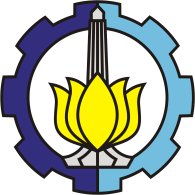 INSTITUT TEKNOLOGI SEPULUH NOPEMBERFAKULTAS VOKASIDEPARTEMEN TEKNIK INSTRUMENTASINAMA PRODI: SARJANA TERAPAN TEKNOLOGI REKAYASA INSTRUMENTASIINSTITUT TEKNOLOGI SEPULUH NOPEMBERFAKULTAS VOKASIDEPARTEMEN TEKNIK INSTRUMENTASINAMA PRODI: SARJANA TERAPAN TEKNOLOGI REKAYASA INSTRUMENTASIINSTITUT TEKNOLOGI SEPULUH NOPEMBERFAKULTAS VOKASIDEPARTEMEN TEKNIK INSTRUMENTASINAMA PRODI: SARJANA TERAPAN TEKNOLOGI REKAYASA INSTRUMENTASIINSTITUT TEKNOLOGI SEPULUH NOPEMBERFAKULTAS VOKASIDEPARTEMEN TEKNIK INSTRUMENTASINAMA PRODI: SARJANA TERAPAN TEKNOLOGI REKAYASA INSTRUMENTASIINSTITUT TEKNOLOGI SEPULUH NOPEMBERFAKULTAS VOKASIDEPARTEMEN TEKNIK INSTRUMENTASINAMA PRODI: SARJANA TERAPAN TEKNOLOGI REKAYASA INSTRUMENTASIINSTITUT TEKNOLOGI SEPULUH NOPEMBERFAKULTAS VOKASIDEPARTEMEN TEKNIK INSTRUMENTASINAMA PRODI: SARJANA TERAPAN TEKNOLOGI REKAYASA INSTRUMENTASIINSTITUT TEKNOLOGI SEPULUH NOPEMBERFAKULTAS VOKASIDEPARTEMEN TEKNIK INSTRUMENTASINAMA PRODI: SARJANA TERAPAN TEKNOLOGI REKAYASA INSTRUMENTASIINSTITUT TEKNOLOGI SEPULUH NOPEMBERFAKULTAS VOKASIDEPARTEMEN TEKNIK INSTRUMENTASINAMA PRODI: SARJANA TERAPAN TEKNOLOGI REKAYASA INSTRUMENTASIINSTITUT TEKNOLOGI SEPULUH NOPEMBERFAKULTAS VOKASIDEPARTEMEN TEKNIK INSTRUMENTASINAMA PRODI: SARJANA TERAPAN TEKNOLOGI REKAYASA INSTRUMENTASIINSTITUT TEKNOLOGI SEPULUH NOPEMBERFAKULTAS VOKASIDEPARTEMEN TEKNIK INSTRUMENTASINAMA PRODI: SARJANA TERAPAN TEKNOLOGI REKAYASA INSTRUMENTASIINSTITUT TEKNOLOGI SEPULUH NOPEMBERFAKULTAS VOKASIDEPARTEMEN TEKNIK INSTRUMENTASINAMA PRODI: SARJANA TERAPAN TEKNOLOGI REKAYASA INSTRUMENTASIINSTITUT TEKNOLOGI SEPULUH NOPEMBERFAKULTAS VOKASIDEPARTEMEN TEKNIK INSTRUMENTASINAMA PRODI: SARJANA TERAPAN TEKNOLOGI REKAYASA INSTRUMENTASIINSTITUT TEKNOLOGI SEPULUH NOPEMBERFAKULTAS VOKASIDEPARTEMEN TEKNIK INSTRUMENTASINAMA PRODI: SARJANA TERAPAN TEKNOLOGI REKAYASA INSTRUMENTASIINSTITUT TEKNOLOGI SEPULUH NOPEMBERFAKULTAS VOKASIDEPARTEMEN TEKNIK INSTRUMENTASINAMA PRODI: SARJANA TERAPAN TEKNOLOGI REKAYASA INSTRUMENTASIMATA KULIAHMATA KULIAHMATA KULIAHMATA KULIAHKODEKODEKODERumpun MKRumpun MKRumpun MKRumpun MKBOBOT (sks)BOBOT (sks)SEMESTERTgl PenyusunanTgl PenyusunanPENGANTAR TEKNIK INSTRUMENTASIPENGANTAR TEKNIK INSTRUMENTASIPENGANTAR TEKNIK INSTRUMENTASIPENGANTAR TEKNIK INSTRUMENTASIVI0101VI0101VI0101PengukuranPengukuranPengukuranPengukuran22I26 Maret 202026 Maret 2020OTORISASIOTORISASIOTORISASIOTORISASIPengembang RPPengembang RPPengembang RPPengembang RPPengembang RPKoordinator RMKKoordinator RMKKoordinator RMKKoordinator RMKKa PRODIKa PRODIKa PRODIOTORISASIOTORISASIOTORISASIOTORISASITtd DARI KOORDINATOR Ttd DARI KOORDINATOR Ttd DARI KOORDINATOR Ttd DARI KOORDINATOR Ttd DARI KOORDINATOR Ttd dari RMK(Herry Sufyan Hadi, S.T, M.T.)Ttd dari RMK(Herry Sufyan Hadi, S.T, M.T.)Ttd dari RMK(Herry Sufyan Hadi, S.T, M.T.)Ttd dari RMK(Herry Sufyan Hadi, S.T, M.T.)TTd dari Kaprodi(Dr. Ir. Totok Soehartanto, DEA)TTd dari Kaprodi(Dr. Ir. Totok Soehartanto, DEA)TTd dari Kaprodi(Dr. Ir. Totok Soehartanto, DEA)Capaian Pembelajaran (CP)Capaian Pembelajaran (CP)CPL-PRODI         CPL-PRODI         Capaian Pembelajaran (CP)Capaian Pembelajaran (CP)Menguasai isu terkini dari perkembangan teknologi instrumentasi dunia industri (P3)Menguasai konsep sistem instrumentasi, teknik instrumentasi serta penerapannya di bidang industri (P4)Mampu mengkaji kasus penerapan ilmu pengetahuan dan teknologi yang memperhatikan dan menerapkan nilai humaniora sesuai dengan bidang keahliannya dalam rangka menghasilkan prototype, prosedur baku, desain atau karya seni, menyusun hasil kajiannya dalam bentuk kertas kerja, spesifikasi desain, atau esai seni, dan mengunggahnya dalam laman perguruan tinggi; (KU3)Menguasai isu terkini dari perkembangan teknologi instrumentasi dunia industri (P3)Menguasai konsep sistem instrumentasi, teknik instrumentasi serta penerapannya di bidang industri (P4)Mampu mengkaji kasus penerapan ilmu pengetahuan dan teknologi yang memperhatikan dan menerapkan nilai humaniora sesuai dengan bidang keahliannya dalam rangka menghasilkan prototype, prosedur baku, desain atau karya seni, menyusun hasil kajiannya dalam bentuk kertas kerja, spesifikasi desain, atau esai seni, dan mengunggahnya dalam laman perguruan tinggi; (KU3)Menguasai isu terkini dari perkembangan teknologi instrumentasi dunia industri (P3)Menguasai konsep sistem instrumentasi, teknik instrumentasi serta penerapannya di bidang industri (P4)Mampu mengkaji kasus penerapan ilmu pengetahuan dan teknologi yang memperhatikan dan menerapkan nilai humaniora sesuai dengan bidang keahliannya dalam rangka menghasilkan prototype, prosedur baku, desain atau karya seni, menyusun hasil kajiannya dalam bentuk kertas kerja, spesifikasi desain, atau esai seni, dan mengunggahnya dalam laman perguruan tinggi; (KU3)Menguasai isu terkini dari perkembangan teknologi instrumentasi dunia industri (P3)Menguasai konsep sistem instrumentasi, teknik instrumentasi serta penerapannya di bidang industri (P4)Mampu mengkaji kasus penerapan ilmu pengetahuan dan teknologi yang memperhatikan dan menerapkan nilai humaniora sesuai dengan bidang keahliannya dalam rangka menghasilkan prototype, prosedur baku, desain atau karya seni, menyusun hasil kajiannya dalam bentuk kertas kerja, spesifikasi desain, atau esai seni, dan mengunggahnya dalam laman perguruan tinggi; (KU3)Menguasai isu terkini dari perkembangan teknologi instrumentasi dunia industri (P3)Menguasai konsep sistem instrumentasi, teknik instrumentasi serta penerapannya di bidang industri (P4)Mampu mengkaji kasus penerapan ilmu pengetahuan dan teknologi yang memperhatikan dan menerapkan nilai humaniora sesuai dengan bidang keahliannya dalam rangka menghasilkan prototype, prosedur baku, desain atau karya seni, menyusun hasil kajiannya dalam bentuk kertas kerja, spesifikasi desain, atau esai seni, dan mengunggahnya dalam laman perguruan tinggi; (KU3)Menguasai isu terkini dari perkembangan teknologi instrumentasi dunia industri (P3)Menguasai konsep sistem instrumentasi, teknik instrumentasi serta penerapannya di bidang industri (P4)Mampu mengkaji kasus penerapan ilmu pengetahuan dan teknologi yang memperhatikan dan menerapkan nilai humaniora sesuai dengan bidang keahliannya dalam rangka menghasilkan prototype, prosedur baku, desain atau karya seni, menyusun hasil kajiannya dalam bentuk kertas kerja, spesifikasi desain, atau esai seni, dan mengunggahnya dalam laman perguruan tinggi; (KU3)Menguasai isu terkini dari perkembangan teknologi instrumentasi dunia industri (P3)Menguasai konsep sistem instrumentasi, teknik instrumentasi serta penerapannya di bidang industri (P4)Mampu mengkaji kasus penerapan ilmu pengetahuan dan teknologi yang memperhatikan dan menerapkan nilai humaniora sesuai dengan bidang keahliannya dalam rangka menghasilkan prototype, prosedur baku, desain atau karya seni, menyusun hasil kajiannya dalam bentuk kertas kerja, spesifikasi desain, atau esai seni, dan mengunggahnya dalam laman perguruan tinggi; (KU3)Menguasai isu terkini dari perkembangan teknologi instrumentasi dunia industri (P3)Menguasai konsep sistem instrumentasi, teknik instrumentasi serta penerapannya di bidang industri (P4)Mampu mengkaji kasus penerapan ilmu pengetahuan dan teknologi yang memperhatikan dan menerapkan nilai humaniora sesuai dengan bidang keahliannya dalam rangka menghasilkan prototype, prosedur baku, desain atau karya seni, menyusun hasil kajiannya dalam bentuk kertas kerja, spesifikasi desain, atau esai seni, dan mengunggahnya dalam laman perguruan tinggi; (KU3)Menguasai isu terkini dari perkembangan teknologi instrumentasi dunia industri (P3)Menguasai konsep sistem instrumentasi, teknik instrumentasi serta penerapannya di bidang industri (P4)Mampu mengkaji kasus penerapan ilmu pengetahuan dan teknologi yang memperhatikan dan menerapkan nilai humaniora sesuai dengan bidang keahliannya dalam rangka menghasilkan prototype, prosedur baku, desain atau karya seni, menyusun hasil kajiannya dalam bentuk kertas kerja, spesifikasi desain, atau esai seni, dan mengunggahnya dalam laman perguruan tinggi; (KU3)Menguasai isu terkini dari perkembangan teknologi instrumentasi dunia industri (P3)Menguasai konsep sistem instrumentasi, teknik instrumentasi serta penerapannya di bidang industri (P4)Mampu mengkaji kasus penerapan ilmu pengetahuan dan teknologi yang memperhatikan dan menerapkan nilai humaniora sesuai dengan bidang keahliannya dalam rangka menghasilkan prototype, prosedur baku, desain atau karya seni, menyusun hasil kajiannya dalam bentuk kertas kerja, spesifikasi desain, atau esai seni, dan mengunggahnya dalam laman perguruan tinggi; (KU3)Menguasai isu terkini dari perkembangan teknologi instrumentasi dunia industri (P3)Menguasai konsep sistem instrumentasi, teknik instrumentasi serta penerapannya di bidang industri (P4)Mampu mengkaji kasus penerapan ilmu pengetahuan dan teknologi yang memperhatikan dan menerapkan nilai humaniora sesuai dengan bidang keahliannya dalam rangka menghasilkan prototype, prosedur baku, desain atau karya seni, menyusun hasil kajiannya dalam bentuk kertas kerja, spesifikasi desain, atau esai seni, dan mengunggahnya dalam laman perguruan tinggi; (KU3)Menguasai isu terkini dari perkembangan teknologi instrumentasi dunia industri (P3)Menguasai konsep sistem instrumentasi, teknik instrumentasi serta penerapannya di bidang industri (P4)Mampu mengkaji kasus penerapan ilmu pengetahuan dan teknologi yang memperhatikan dan menerapkan nilai humaniora sesuai dengan bidang keahliannya dalam rangka menghasilkan prototype, prosedur baku, desain atau karya seni, menyusun hasil kajiannya dalam bentuk kertas kerja, spesifikasi desain, atau esai seni, dan mengunggahnya dalam laman perguruan tinggi; (KU3)Menguasai isu terkini dari perkembangan teknologi instrumentasi dunia industri (P3)Menguasai konsep sistem instrumentasi, teknik instrumentasi serta penerapannya di bidang industri (P4)Mampu mengkaji kasus penerapan ilmu pengetahuan dan teknologi yang memperhatikan dan menerapkan nilai humaniora sesuai dengan bidang keahliannya dalam rangka menghasilkan prototype, prosedur baku, desain atau karya seni, menyusun hasil kajiannya dalam bentuk kertas kerja, spesifikasi desain, atau esai seni, dan mengunggahnya dalam laman perguruan tinggi; (KU3)Menguasai isu terkini dari perkembangan teknologi instrumentasi dunia industri (P3)Menguasai konsep sistem instrumentasi, teknik instrumentasi serta penerapannya di bidang industri (P4)Mampu mengkaji kasus penerapan ilmu pengetahuan dan teknologi yang memperhatikan dan menerapkan nilai humaniora sesuai dengan bidang keahliannya dalam rangka menghasilkan prototype, prosedur baku, desain atau karya seni, menyusun hasil kajiannya dalam bentuk kertas kerja, spesifikasi desain, atau esai seni, dan mengunggahnya dalam laman perguruan tinggi; (KU3)Capaian Pembelajaran (CP)Capaian Pembelajaran (CP)CP MKCP MKCP MKCapaian Pembelajaran (CP)Capaian Pembelajaran (CP)Di format lama tidak adaDi format lama tidak adaDi format lama tidak adaDi format lama tidak adaDi format lama tidak adaDi format lama tidak adaDi format lama tidak adaDi format lama tidak adaDi format lama tidak adaDi format lama tidak adaDi format lama tidak adaDi format lama tidak adaDi format lama tidak adaDi format lama tidak adaDiskripsi Singkat MKDiskripsi Singkat MKMata kuliah Pengantar Teknik Instrumentasi ini merupakan mata kuliah yang mengenalkan konsep instrumentasi serta penerapannya pada dunia industri Mata kuliah Pengantar Teknik Instrumentasi ini merupakan mata kuliah yang mengenalkan konsep instrumentasi serta penerapannya pada dunia industri Mata kuliah Pengantar Teknik Instrumentasi ini merupakan mata kuliah yang mengenalkan konsep instrumentasi serta penerapannya pada dunia industri Mata kuliah Pengantar Teknik Instrumentasi ini merupakan mata kuliah yang mengenalkan konsep instrumentasi serta penerapannya pada dunia industri Mata kuliah Pengantar Teknik Instrumentasi ini merupakan mata kuliah yang mengenalkan konsep instrumentasi serta penerapannya pada dunia industri Mata kuliah Pengantar Teknik Instrumentasi ini merupakan mata kuliah yang mengenalkan konsep instrumentasi serta penerapannya pada dunia industri Mata kuliah Pengantar Teknik Instrumentasi ini merupakan mata kuliah yang mengenalkan konsep instrumentasi serta penerapannya pada dunia industri Mata kuliah Pengantar Teknik Instrumentasi ini merupakan mata kuliah yang mengenalkan konsep instrumentasi serta penerapannya pada dunia industri Mata kuliah Pengantar Teknik Instrumentasi ini merupakan mata kuliah yang mengenalkan konsep instrumentasi serta penerapannya pada dunia industri Mata kuliah Pengantar Teknik Instrumentasi ini merupakan mata kuliah yang mengenalkan konsep instrumentasi serta penerapannya pada dunia industri Mata kuliah Pengantar Teknik Instrumentasi ini merupakan mata kuliah yang mengenalkan konsep instrumentasi serta penerapannya pada dunia industri Mata kuliah Pengantar Teknik Instrumentasi ini merupakan mata kuliah yang mengenalkan konsep instrumentasi serta penerapannya pada dunia industri Mata kuliah Pengantar Teknik Instrumentasi ini merupakan mata kuliah yang mengenalkan konsep instrumentasi serta penerapannya pada dunia industri Mata kuliah Pengantar Teknik Instrumentasi ini merupakan mata kuliah yang mengenalkan konsep instrumentasi serta penerapannya pada dunia industri Pokok Bahasan / Bahan KajianPokok Bahasan / Bahan KajianVisi Misi ITS, Visi Misi Fakultas Vokasi, Visi Misi Departemen Teknik InstrumentasiPeran dan perspektif Teknik InstrumentasiKurikulum Departemen Teknik InstrumentasiKompetensi Lulusan Departemen Teknik InstrumentasiKeilmuan Teknik Instrumentasi dalam menghadapi issue revolusi industry 4.0Visi Misi ITS, Visi Misi Fakultas Vokasi, Visi Misi Departemen Teknik InstrumentasiPeran dan perspektif Teknik InstrumentasiKurikulum Departemen Teknik InstrumentasiKompetensi Lulusan Departemen Teknik InstrumentasiKeilmuan Teknik Instrumentasi dalam menghadapi issue revolusi industry 4.0Visi Misi ITS, Visi Misi Fakultas Vokasi, Visi Misi Departemen Teknik InstrumentasiPeran dan perspektif Teknik InstrumentasiKurikulum Departemen Teknik InstrumentasiKompetensi Lulusan Departemen Teknik InstrumentasiKeilmuan Teknik Instrumentasi dalam menghadapi issue revolusi industry 4.0Visi Misi ITS, Visi Misi Fakultas Vokasi, Visi Misi Departemen Teknik InstrumentasiPeran dan perspektif Teknik InstrumentasiKurikulum Departemen Teknik InstrumentasiKompetensi Lulusan Departemen Teknik InstrumentasiKeilmuan Teknik Instrumentasi dalam menghadapi issue revolusi industry 4.0Visi Misi ITS, Visi Misi Fakultas Vokasi, Visi Misi Departemen Teknik InstrumentasiPeran dan perspektif Teknik InstrumentasiKurikulum Departemen Teknik InstrumentasiKompetensi Lulusan Departemen Teknik InstrumentasiKeilmuan Teknik Instrumentasi dalam menghadapi issue revolusi industry 4.0Visi Misi ITS, Visi Misi Fakultas Vokasi, Visi Misi Departemen Teknik InstrumentasiPeran dan perspektif Teknik InstrumentasiKurikulum Departemen Teknik InstrumentasiKompetensi Lulusan Departemen Teknik InstrumentasiKeilmuan Teknik Instrumentasi dalam menghadapi issue revolusi industry 4.0Visi Misi ITS, Visi Misi Fakultas Vokasi, Visi Misi Departemen Teknik InstrumentasiPeran dan perspektif Teknik InstrumentasiKurikulum Departemen Teknik InstrumentasiKompetensi Lulusan Departemen Teknik InstrumentasiKeilmuan Teknik Instrumentasi dalam menghadapi issue revolusi industry 4.0Visi Misi ITS, Visi Misi Fakultas Vokasi, Visi Misi Departemen Teknik InstrumentasiPeran dan perspektif Teknik InstrumentasiKurikulum Departemen Teknik InstrumentasiKompetensi Lulusan Departemen Teknik InstrumentasiKeilmuan Teknik Instrumentasi dalam menghadapi issue revolusi industry 4.0Visi Misi ITS, Visi Misi Fakultas Vokasi, Visi Misi Departemen Teknik InstrumentasiPeran dan perspektif Teknik InstrumentasiKurikulum Departemen Teknik InstrumentasiKompetensi Lulusan Departemen Teknik InstrumentasiKeilmuan Teknik Instrumentasi dalam menghadapi issue revolusi industry 4.0Visi Misi ITS, Visi Misi Fakultas Vokasi, Visi Misi Departemen Teknik InstrumentasiPeran dan perspektif Teknik InstrumentasiKurikulum Departemen Teknik InstrumentasiKompetensi Lulusan Departemen Teknik InstrumentasiKeilmuan Teknik Instrumentasi dalam menghadapi issue revolusi industry 4.0Visi Misi ITS, Visi Misi Fakultas Vokasi, Visi Misi Departemen Teknik InstrumentasiPeran dan perspektif Teknik InstrumentasiKurikulum Departemen Teknik InstrumentasiKompetensi Lulusan Departemen Teknik InstrumentasiKeilmuan Teknik Instrumentasi dalam menghadapi issue revolusi industry 4.0Visi Misi ITS, Visi Misi Fakultas Vokasi, Visi Misi Departemen Teknik InstrumentasiPeran dan perspektif Teknik InstrumentasiKurikulum Departemen Teknik InstrumentasiKompetensi Lulusan Departemen Teknik InstrumentasiKeilmuan Teknik Instrumentasi dalam menghadapi issue revolusi industry 4.0Visi Misi ITS, Visi Misi Fakultas Vokasi, Visi Misi Departemen Teknik InstrumentasiPeran dan perspektif Teknik InstrumentasiKurikulum Departemen Teknik InstrumentasiKompetensi Lulusan Departemen Teknik InstrumentasiKeilmuan Teknik Instrumentasi dalam menghadapi issue revolusi industry 4.0Visi Misi ITS, Visi Misi Fakultas Vokasi, Visi Misi Departemen Teknik InstrumentasiPeran dan perspektif Teknik InstrumentasiKurikulum Departemen Teknik InstrumentasiKompetensi Lulusan Departemen Teknik InstrumentasiKeilmuan Teknik Instrumentasi dalam menghadapi issue revolusi industry 4.0PustakaPustakaUtama:Utama:PustakaPustakaPallas-Areny, R., Webster, John G., 1991, Sensors and Signal Conditioning, John Wiley & Sons, Inc., New York.   Fraden, J., 2004, Handbook Of Modern Sensors : Physics, Designs, and Applications, 3/ed, Springer Science + Business Media, LLC, New YorkWilson, Jon S, 2005, Sensor Technology Handbook, Elsevier. IncPallas-Areny, R., Webster, John G., 1991, Sensors and Signal Conditioning, John Wiley & Sons, Inc., New York.   Fraden, J., 2004, Handbook Of Modern Sensors : Physics, Designs, and Applications, 3/ed, Springer Science + Business Media, LLC, New YorkWilson, Jon S, 2005, Sensor Technology Handbook, Elsevier. IncPallas-Areny, R., Webster, John G., 1991, Sensors and Signal Conditioning, John Wiley & Sons, Inc., New York.   Fraden, J., 2004, Handbook Of Modern Sensors : Physics, Designs, and Applications, 3/ed, Springer Science + Business Media, LLC, New YorkWilson, Jon S, 2005, Sensor Technology Handbook, Elsevier. IncPallas-Areny, R., Webster, John G., 1991, Sensors and Signal Conditioning, John Wiley & Sons, Inc., New York.   Fraden, J., 2004, Handbook Of Modern Sensors : Physics, Designs, and Applications, 3/ed, Springer Science + Business Media, LLC, New YorkWilson, Jon S, 2005, Sensor Technology Handbook, Elsevier. IncPallas-Areny, R., Webster, John G., 1991, Sensors and Signal Conditioning, John Wiley & Sons, Inc., New York.   Fraden, J., 2004, Handbook Of Modern Sensors : Physics, Designs, and Applications, 3/ed, Springer Science + Business Media, LLC, New YorkWilson, Jon S, 2005, Sensor Technology Handbook, Elsevier. IncPallas-Areny, R., Webster, John G., 1991, Sensors and Signal Conditioning, John Wiley & Sons, Inc., New York.   Fraden, J., 2004, Handbook Of Modern Sensors : Physics, Designs, and Applications, 3/ed, Springer Science + Business Media, LLC, New YorkWilson, Jon S, 2005, Sensor Technology Handbook, Elsevier. IncPallas-Areny, R., Webster, John G., 1991, Sensors and Signal Conditioning, John Wiley & Sons, Inc., New York.   Fraden, J., 2004, Handbook Of Modern Sensors : Physics, Designs, and Applications, 3/ed, Springer Science + Business Media, LLC, New YorkWilson, Jon S, 2005, Sensor Technology Handbook, Elsevier. IncPallas-Areny, R., Webster, John G., 1991, Sensors and Signal Conditioning, John Wiley & Sons, Inc., New York.   Fraden, J., 2004, Handbook Of Modern Sensors : Physics, Designs, and Applications, 3/ed, Springer Science + Business Media, LLC, New YorkWilson, Jon S, 2005, Sensor Technology Handbook, Elsevier. IncPallas-Areny, R., Webster, John G., 1991, Sensors and Signal Conditioning, John Wiley & Sons, Inc., New York.   Fraden, J., 2004, Handbook Of Modern Sensors : Physics, Designs, and Applications, 3/ed, Springer Science + Business Media, LLC, New YorkWilson, Jon S, 2005, Sensor Technology Handbook, Elsevier. IncPallas-Areny, R., Webster, John G., 1991, Sensors and Signal Conditioning, John Wiley & Sons, Inc., New York.   Fraden, J., 2004, Handbook Of Modern Sensors : Physics, Designs, and Applications, 3/ed, Springer Science + Business Media, LLC, New YorkWilson, Jon S, 2005, Sensor Technology Handbook, Elsevier. IncPallas-Areny, R., Webster, John G., 1991, Sensors and Signal Conditioning, John Wiley & Sons, Inc., New York.   Fraden, J., 2004, Handbook Of Modern Sensors : Physics, Designs, and Applications, 3/ed, Springer Science + Business Media, LLC, New YorkWilson, Jon S, 2005, Sensor Technology Handbook, Elsevier. IncPallas-Areny, R., Webster, John G., 1991, Sensors and Signal Conditioning, John Wiley & Sons, Inc., New York.   Fraden, J., 2004, Handbook Of Modern Sensors : Physics, Designs, and Applications, 3/ed, Springer Science + Business Media, LLC, New YorkWilson, Jon S, 2005, Sensor Technology Handbook, Elsevier. IncPallas-Areny, R., Webster, John G., 1991, Sensors and Signal Conditioning, John Wiley & Sons, Inc., New York.   Fraden, J., 2004, Handbook Of Modern Sensors : Physics, Designs, and Applications, 3/ed, Springer Science + Business Media, LLC, New YorkWilson, Jon S, 2005, Sensor Technology Handbook, Elsevier. IncPallas-Areny, R., Webster, John G., 1991, Sensors and Signal Conditioning, John Wiley & Sons, Inc., New York.   Fraden, J., 2004, Handbook Of Modern Sensors : Physics, Designs, and Applications, 3/ed, Springer Science + Business Media, LLC, New YorkWilson, Jon S, 2005, Sensor Technology Handbook, Elsevier. IncPustakaPustakaPendukung :Pendukung :PustakaPustakaMedia PembelajaranMedia PembelajaranPreangkat lunak :Preangkat lunak :Preangkat lunak :Preangkat lunak :Preangkat lunak :Preangkat lunak :Preangkat lunak :Perangkat keras :Perangkat keras :Perangkat keras :Perangkat keras :Perangkat keras :Perangkat keras :Perangkat keras :Media PembelajaranMedia PembelajaranTeam TeachingTeam TeachingMatakuliah syaratMatakuliah syaratMg Ke- Kemampuan akhir pada tiap tahap pemebelajaran (Sub-CP-MK) Kemampuan akhir pada tiap tahap pemebelajaran (Sub-CP-MK)PenilaianPenilaianPenilaianPenilaianPenilaianBentuk Pembelajaran,  Metode Pembelajaran dan Penugasan Mhs [ Estimasi Waktu]Bentuk Pembelajaran,  Metode Pembelajaran dan Penugasan Mhs [ Estimasi Waktu]Bentuk Pembelajaran,  Metode Pembelajaran dan Penugasan Mhs [ Estimasi Waktu]Bentuk Pembelajaran,  Metode Pembelajaran dan Penugasan Mhs [ Estimasi Waktu]Materi Pembelajaran[Pustaka]Materi Pembelajaran[Pustaka]Bobot Penilaian (%)Mg Ke- Kemampuan akhir pada tiap tahap pemebelajaran (Sub-CP-MK) Kemampuan akhir pada tiap tahap pemebelajaran (Sub-CP-MK)Indikator PenilaianIndikator PenilaianIndikator PenilaianKriteria & Bentuk PenilaianKriteria & Bentuk PenilaianDaring (online)Daring (online)Daring (online)Luring (offline)Materi Pembelajaran[Pustaka]Materi Pembelajaran[Pustaka]Bobot Penilaian (%)(1)(2)(2)(3)(3)(3)(4)(4)(5)(5)(5)(6)(7)(7)(8)1,2  Mahasiswa memahami pendidikan Teknik InstrumentasiMahasiswa memahami pendidikan Teknik InstrumentasiKetepatan memahami pendidikan Teknik InstrumentasiKetepatan memahami pendidikan Teknik InstrumentasiKetepatan memahami pendidikan Teknik InstrumentasiKuliahDiskusi kelompokTugas 1: menunjukkan peran pendidikan Teknik Instrumentasi di ITS, Nasional, Regional dan GlobalKuliahDiskusi kelompokTugas 1: menunjukkan peran pendidikan Teknik Instrumentasi di ITS, Nasional, Regional dan GlobalVisi Misi ITSVisi Misi Fakultas VokasiVisi Misi Departemen Teknik InstrumentasiVisi Misi ITSVisi Misi Fakultas VokasiVisi Misi Departemen Teknik Instrumentasi5%1,2  Mahasiswa memahami pendidikan Teknik InstrumentasiMahasiswa memahami pendidikan Teknik InstrumentasiKetepatan memahami pendidikan Teknik InstrumentasiKetepatan memahami pendidikan Teknik InstrumentasiKetepatan memahami pendidikan Teknik InstrumentasiKuliahDiskusi kelompokTugas 1: menunjukkan peran pendidikan Teknik Instrumentasi di ITS, Nasional, Regional dan GlobalKuliahDiskusi kelompokTugas 1: menunjukkan peran pendidikan Teknik Instrumentasi di ITS, Nasional, Regional dan Global[TM:1x2x50”][BT:1x2x60”][BM:1x2x60”][P:1x1x170”][TM:1x2x50”][BT:1x2x60”][BM:1x2x60”][P:1x1x170”][TM:1x2x50”][BT:1x2x60”][BM:1x2x60”][P:1x1x170”][TM:1x2x50”][BT:1x2x60”][BM:1x2x60”][P:1x1x170”]Visi Misi ITSVisi Misi Fakultas VokasiVisi Misi Departemen Teknik InstrumentasiVisi Misi ITSVisi Misi Fakultas VokasiVisi Misi Departemen Teknik Instrumentasi5%3,4Mahasiswa memahami pendidikan Teknik Instrumentasi terhadap pendidikan serumpun Mahasiswa memahami pendidikan Teknik Instrumentasi terhadap pendidikan serumpun Ketepatan memahami posisi pendidikan Teknik Instrumentasi terhadap pendidikan serumpunKetepatan memahami posisi pendidikan Teknik Instrumentasi terhadap pendidikan serumpunKetepatan memahami posisi pendidikan Teknik Instrumentasi terhadap pendidikan serumpunKuliahDiskusi keilmuan dan kurikulum prodi serumpunTugas 2: memahami keunikan pendidikan Teknik Instrumentasi terhadap pendidikan serumpunKuliahDiskusi keilmuan dan kurikulum prodi serumpunTugas 2: memahami keunikan pendidikan Teknik Instrumentasi terhadap pendidikan serumpunProdi serumpun keilmuanKurikulum prodi D4 Rekayasa Teknologi InstrumentasiKurikulum prodi D4 serumpunProdi serumpun keilmuanKurikulum prodi D4 Rekayasa Teknologi InstrumentasiKurikulum prodi D4 serumpun5%3,4Mahasiswa memahami pendidikan Teknik Instrumentasi terhadap pendidikan serumpun Mahasiswa memahami pendidikan Teknik Instrumentasi terhadap pendidikan serumpun Ketepatan memahami posisi pendidikan Teknik Instrumentasi terhadap pendidikan serumpunKetepatan memahami posisi pendidikan Teknik Instrumentasi terhadap pendidikan serumpunKetepatan memahami posisi pendidikan Teknik Instrumentasi terhadap pendidikan serumpunKuliahDiskusi keilmuan dan kurikulum prodi serumpunTugas 2: memahami keunikan pendidikan Teknik Instrumentasi terhadap pendidikan serumpunKuliahDiskusi keilmuan dan kurikulum prodi serumpunTugas 2: memahami keunikan pendidikan Teknik Instrumentasi terhadap pendidikan serumpun[TM:1x2x50”][BT:1x2x60”][BM:1x2x60”][P:1x1x170”][TM:1x2x50”][BT:1x2x60”][BM:1x2x60”][P:1x1x170”][TM:1x2x50”][BT:1x2x60”][BM:1x2x60”][P:1x1x170”][TM:1x2x50”][BT:1x2x60”][BM:1x2x60”][P:1x1x170”]Prodi serumpun keilmuanKurikulum prodi D4 Rekayasa Teknologi InstrumentasiKurikulum prodi D4 serumpunProdi serumpun keilmuanKurikulum prodi D4 Rekayasa Teknologi InstrumentasiKurikulum prodi D4 serumpun5%5,6Mahasiswa mampu memahami instrument, peran dan fungsinya di industry saat iniMahasiswa mampu memahami instrument, peran dan fungsinya di industry saat iniKetepatan memahami keilmuan pendidikan Teknik Instrumentasi terhadap issue revolusi industry 4.0 Ketepatan memahami keilmuan pendidikan Teknik Instrumentasi terhadap issue revolusi industry 4.0 Ketepatan memahami keilmuan pendidikan Teknik Instrumentasi terhadap issue revolusi industry 4.0 Diskusi konsep dasar instrument, fungsi dan peran dalam menghadapi issue revolusi industry 4.0 Tugas 3: memahami keilmuan tenik instrumentasi siap dalam menghadapi issue revolusi industry 4.0Diskusi konsep dasar instrument, fungsi dan peran dalam menghadapi issue revolusi industry 4.0 Tugas 3: memahami keilmuan tenik instrumentasi siap dalam menghadapi issue revolusi industry 4.0Konsep dasar InstrumenFungsi InstrumenIsue revolusi industry 4.0Konsep dasar InstrumenFungsi InstrumenIsue revolusi industry 4.05%5,6Mahasiswa mampu memahami instrument, peran dan fungsinya di industry saat iniMahasiswa mampu memahami instrument, peran dan fungsinya di industry saat iniKetepatan memahami keilmuan pendidikan Teknik Instrumentasi terhadap issue revolusi industry 4.0 Ketepatan memahami keilmuan pendidikan Teknik Instrumentasi terhadap issue revolusi industry 4.0 Ketepatan memahami keilmuan pendidikan Teknik Instrumentasi terhadap issue revolusi industry 4.0 Diskusi konsep dasar instrument, fungsi dan peran dalam menghadapi issue revolusi industry 4.0 Tugas 3: memahami keilmuan tenik instrumentasi siap dalam menghadapi issue revolusi industry 4.0Diskusi konsep dasar instrument, fungsi dan peran dalam menghadapi issue revolusi industry 4.0 Tugas 3: memahami keilmuan tenik instrumentasi siap dalam menghadapi issue revolusi industry 4.0[TM:1x2x50”][BT:1x2x60”][BM:1x2x60”][P:1x1x170”][TM:1x2x50”][BT:1x2x60”][BM:1x2x60”][P:1x1x170”][TM:1x2x50”][BT:1x2x60”][BM:1x2x60”][P:1x1x170”][TM:1x2x50”][BT:1x2x60”][BM:1x2x60”][P:1x1x170”]Konsep dasar InstrumenFungsi InstrumenIsue revolusi industry 4.0Konsep dasar InstrumenFungsi InstrumenIsue revolusi industry 4.05%7Mahasiswa mampu mencari contoh aplikasi instrument di industry dan mampu menunjukkan keilmuan teknik instrumentasiMahasiswa mampu mencari contoh aplikasi instrument di industry dan mampu menunjukkan keilmuan teknik instrumentasiKetepatan dalam memilih contoh aplikasi instrument di industry dan ketepatan menjelaskan keilmuan yang relevan dengan contoh aplikasi di industriKetepatan dalam memilih contoh aplikasi instrument di industry dan ketepatan menjelaskan keilmuan yang relevan dengan contoh aplikasi di industriKetepatan dalam memilih contoh aplikasi instrument di industry dan ketepatan menjelaskan keilmuan yang relevan dengan contoh aplikasi di industriKuliahDiskusi dikelasTugas 5 : mencari contoh aplikasi instrument di industry dan menerangkan prinsp kerja serta keilmuan yang relevanKuliahDiskusi dikelasTugas 5 : mencari contoh aplikasi instrument di industry dan menerangkan prinsp kerja serta keilmuan yang relevan[TM:1x2x50”][BT:1x2x60”][BM:1x2x60”][P:1x1x170”][TM:1x2x50”][BT:1x2x60”][BM:1x2x60”][P:1x1x170”][TM:1x2x50”][BT:1x2x60”][BM:1x2x60”][P:1x1x170”][TM:1x2x50”][BT:1x2x60”][BM:1x2x60”][P:1x1x170”]Contoh-contoh aplikasi instrument di industryKeilmuan yang relevan dengan teknologi di industryContoh-contoh aplikasi instrument di industryKeilmuan yang relevan dengan teknologi di industry5%8Evaluasi Tengah Semester Evaluasi Tengah Semester Evaluasi Tengah Semester Evaluasi Tengah Semester Evaluasi Tengah Semester Evaluasi Tengah Semester Evaluasi Tengah Semester Evaluasi Tengah Semester Evaluasi Tengah Semester Evaluasi Tengah Semester Evaluasi Tengah Semester Evaluasi Tengah Semester Evaluasi Tengah Semester 20%20%9Mahasiswa mampu mencari contoh aplikasi instrument di industry dan mampu menunjukkan keilmuan teknik instrumentasiMahasiswa mampu mencari contoh aplikasi instrument di industry dan mampu menunjukkan keilmuan teknik instrumentasiKetepatan dalam memilih contoh aplikasi instrument di industry dan ketepatan menjelaskan keilmuan yang relevan dengan contoh aplikasi di industriKetepatan dalam memilih contoh aplikasi instrument di industry dan ketepatan menjelaskan keilmuan yang relevan dengan contoh aplikasi di industriKetepatan dalam memilih contoh aplikasi instrument di industry dan ketepatan menjelaskan keilmuan yang relevan dengan contoh aplikasi di industriKuliahDiskusi dikelasTugas 5 : mencari contoh aplikasi instrument di industry dan menerangkan prinsp kerja serta keilmuan yang relevanKuliahDiskusi dikelasTugas 5 : mencari contoh aplikasi instrument di industry dan menerangkan prinsp kerja serta keilmuan yang relevanContoh-contoh aplikasi instrument di industryKeilmuan yang relevan dengan teknologi di industry YorkContoh-contoh aplikasi instrument di industryKeilmuan yang relevan dengan teknologi di industry York5%9Mahasiswa mampu mencari contoh aplikasi instrument di industry dan mampu menunjukkan keilmuan teknik instrumentasiMahasiswa mampu mencari contoh aplikasi instrument di industry dan mampu menunjukkan keilmuan teknik instrumentasiKetepatan dalam memilih contoh aplikasi instrument di industry dan ketepatan menjelaskan keilmuan yang relevan dengan contoh aplikasi di industriKetepatan dalam memilih contoh aplikasi instrument di industry dan ketepatan menjelaskan keilmuan yang relevan dengan contoh aplikasi di industriKetepatan dalam memilih contoh aplikasi instrument di industry dan ketepatan menjelaskan keilmuan yang relevan dengan contoh aplikasi di industriKuliahDiskusi dikelasTugas 5 : mencari contoh aplikasi instrument di industry dan menerangkan prinsp kerja serta keilmuan yang relevanKuliahDiskusi dikelasTugas 5 : mencari contoh aplikasi instrument di industry dan menerangkan prinsp kerja serta keilmuan yang relevan[TM:1x2x50”][BT:1x2x60”][BM:1x2x60”][P:1x1x170”][TM:1x2x50”][BT:1x2x60”][BM:1x2x60”][P:1x1x170”][TM:1x2x50”][BT:1x2x60”][BM:1x2x60”][P:1x1x170”][TM:1x2x50”][BT:1x2x60”][BM:1x2x60”][P:1x1x170”]Contoh-contoh aplikasi instrument di industryKeilmuan yang relevan dengan teknologi di industry YorkContoh-contoh aplikasi instrument di industryKeilmuan yang relevan dengan teknologi di industry York5%10,11Mahasiswa tahu fisik dan fungsi instrument pada simulator process control Mahasiswa tahu fisik dan fungsi instrument pada simulator process control Ketepatan dalam menyebutkan jenis instrument dan ide pengembangannyaKetepatan dalam menyebutkan jenis instrument dan ide pengembangannyaKetepatan dalam menyebutkan jenis instrument dan ide pengembangannyaKuliah Diskusi kelompokTugas 6: menjelaskan instrumen yang dipergunakan pada process simulator plant dan ide pengembanganKuliah Diskusi kelompokTugas 6: menjelaskan instrumen yang dipergunakan pada process simulator plant dan ide pengembanganVisitasi ke plant simulator process controlPemahaman peran instrument pada process control YorkVisitasi ke plant simulator process controlPemahaman peran instrument pada process control York10%10,11Mahasiswa tahu fisik dan fungsi instrument pada simulator process control Mahasiswa tahu fisik dan fungsi instrument pada simulator process control Ketepatan dalam menyebutkan jenis instrument dan ide pengembangannyaKetepatan dalam menyebutkan jenis instrument dan ide pengembangannyaKetepatan dalam menyebutkan jenis instrument dan ide pengembangannyaKuliah Diskusi kelompokTugas 6: menjelaskan instrumen yang dipergunakan pada process simulator plant dan ide pengembanganKuliah Diskusi kelompokTugas 6: menjelaskan instrumen yang dipergunakan pada process simulator plant dan ide pengembangan[TM:1x2x50”][BT:1x2x60”][BM:1x2x60”][P:1x1x170”][TM:1x2x50”][BT:1x2x60”][BM:1x2x60”][P:1x1x170”][TM:1x2x50”][BT:1x2x60”][BM:1x2x60”][P:1x1x170”][TM:1x2x50”][BT:1x2x60”][BM:1x2x60”][P:1x1x170”]Visitasi ke plant simulator process controlPemahaman peran instrument pada process control YorkVisitasi ke plant simulator process controlPemahaman peran instrument pada process control York10%12,13Mahasiswa tahu profesi dan jenis pekerjaan teknik instrumentasiMahasiswa tahu profesi dan jenis pekerjaan teknik instrumentasiKetepatan dalam mencari contoh profesi Instrument Engineer di industry manufactur dan industry jasaKetepatan dalam mencari contoh profesi Instrument Engineer di industry manufactur dan industry jasaKetepatan dalam mencari contoh profesi Instrument Engineer di industry manufactur dan industry jasaKuliah & diskusiTugas 7 : mencari contoh profesi instrument engineer di industry manufacture dan industry jasa beserta jenis pekerjaannyaKuliah & diskusiTugas 7 : mencari contoh profesi instrument engineer di industry manufacture dan industry jasa beserta jenis pekerjaannya[TM:1x2x50”][BT:1x2x60”][BM:1x2x60”][P:1x1x170”][TM:1x2x50”][BT:1x2x60”][BM:1x2x60”][P:1x1x170”][TM:1x2x50”][BT:1x2x60”][BM:1x2x60”][P:1x1x170”][TM:1x2x50”][BT:1x2x60”][BM:1x2x60”][P:1x1x170”]Areal Profesi Instrument EngineerJenis pekerjaan instrument engineerAreal Profesi Instrument EngineerJenis pekerjaan instrument engineer10%14,15Mahasiswa mampu menghasilkan proposal PKM tentang penerapan keilmuan teknik instrumentasi dan teknologi yang relevan dengan issue revolusi industry 4.0Mahasiswa mampu menghasilkan proposal PKM tentang penerapan keilmuan teknik instrumentasi dan teknologi yang relevan dengan issue revolusi industry 4.0Originalitas ide dan keterbaruan technology tepat guna sesuai engan isu revolusi industry 4.0Originalitas ide dan keterbaruan technology tepat guna sesuai engan isu revolusi industry 4.0Originalitas ide dan keterbaruan technology tepat guna sesuai engan isu revolusi industry 4.0DiskusiTugas besar :  membuat proposal PKM tentang inovasi teknik instrumentasi di era revolusi industry 4.0DiskusiTugas besar :  membuat proposal PKM tentang inovasi teknik instrumentasi di era revolusi industry 4.0[TM:1x2x50”][BT:1x2x60”][BM:1x2x60”][P:1x1x170”][TM:1x2x50”][BT:1x2x60”][BM:1x2x60”][P:1x1x170”][TM:1x2x50”][BT:1x2x60”][BM:1x2x60”][P:1x1x170”][TM:1x2x50”][BT:1x2x60”][BM:1x2x60”][P:1x1x170”]Rekayasa science dan teknologi dibidang engineeringPeran teknik instrumentasi di era revolusi industry 4.0YorkRekayasa science dan teknologi dibidang engineeringPeran teknik instrumentasi di era revolusi industry 4.0York10%16Evaluasi Akhir Semester Evaluasi Akhir Semester Evaluasi Akhir Semester Evaluasi Akhir Semester Evaluasi Akhir Semester Evaluasi Akhir Semester Evaluasi Akhir Semester Evaluasi Akhir Semester Evaluasi Akhir Semester Evaluasi Akhir Semester Evaluasi Akhir Semester Evaluasi Akhir Semester Evaluasi Akhir Semester 25%TotalTotalTotalTotalTotalTotalTotalTotalTotalTotalTotalTotalTotalTotal100%